Созвать очередное пятнадцатое заседание Совета городского поселения «Путеец» третьего созыва 27 февраля 2023 года в 15 часов 00 минут в зале для заседаний администрации городского поселения «Путеец» с повесткой заседания:1) о внесении изменений в решение Совета городского поселения «Путеец» от 31.08.2015 года № 1-32/146 «Об установлении земельного налога»;2) о внесении изменений в решение Совета городского поселения «Путеец» от 25.11.2014 года № 1-26/118 «Об установлении налога на имущество физических лиц на территории муниципального образования городского поселения «Путеец»;3) о внесении изменений в решение Совета городского поселения «Путеец» от 27.04.2022 № 3-9/38 «Об утверждении Положения о старостах в муниципальном образовании городского поселения «Путеец»;4) о внесении изменений в решение Совета городского поселения «Путеец» от 24.11.2022 года № 3-13/63 «О передаче части полномочий органов местного самоуправления городского поселения «Путеец» органам местного самоуправления муниципального района «Печора» на 2023 год»;5) о внесении изменений в решение Совета городского поселения «Путеец» от 26 декабря 2022 года № 3-14/71 «О бюджете муниципального образования городского поселения «Путеец» на 2023 год и плановый период 2024 и 2025 годов».2. Обнародовать настоящее распоряжение путем размещения на официальном сайте муниципального образования городского поселения «Путеец» (https://puteec-r11.gosweb.gosuslugi.ru).Глава городского поселения «Путеец»-председатель Совета поселения                                                  И.И. Лобовикова  попопопоСОВЕТ ГОРОДСКОГО ПОСЕЛЕНИЯ «ПУТЕЕЦ»   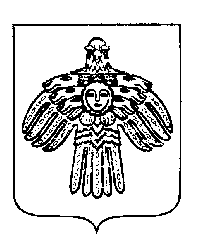 «ПУТЕЕЦ»КАР ОВМÖДЧÖМИНСАСÖВЕТРАСПОРЯЖЕНИЕТШÖКТÖМРАСПОРЯЖЕНИЕТШÖКТÖМРАСПОРЯЖЕНИЕТШÖКТÖМРАСПОРЯЖЕНИЕТШÖКТÖМ «20» февраля 2023 г. пгт. Путеец, г. Печора,      Республика КомиО созыве очередного пятнадцатого заседания Совета городского поселения «Путеец» третьего созыва «20» февраля 2023 г. пгт. Путеец, г. Печора,      Республика КомиО созыве очередного пятнадцатого заседания Совета городского поселения «Путеец» третьего созыва	                           № 4